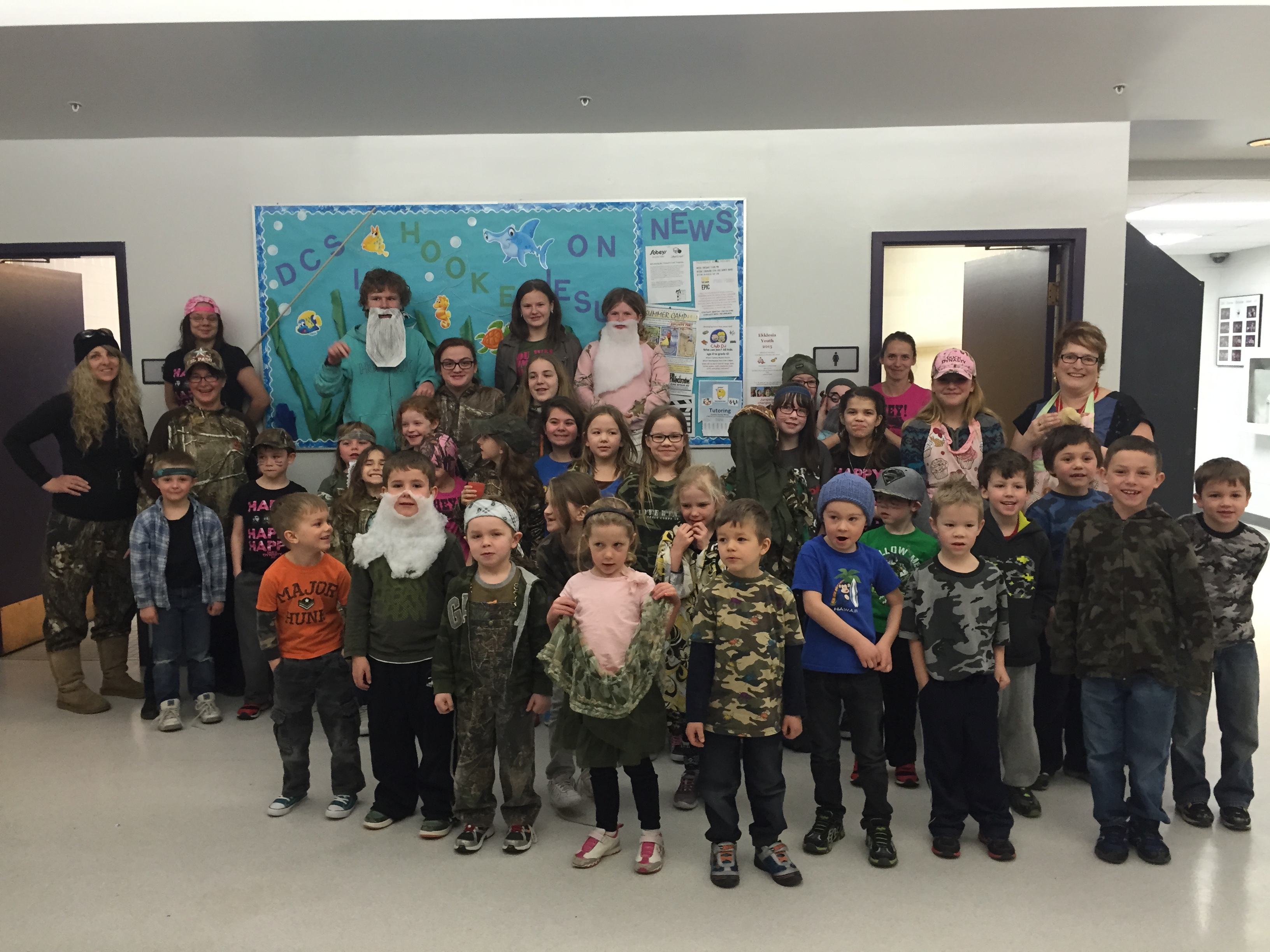 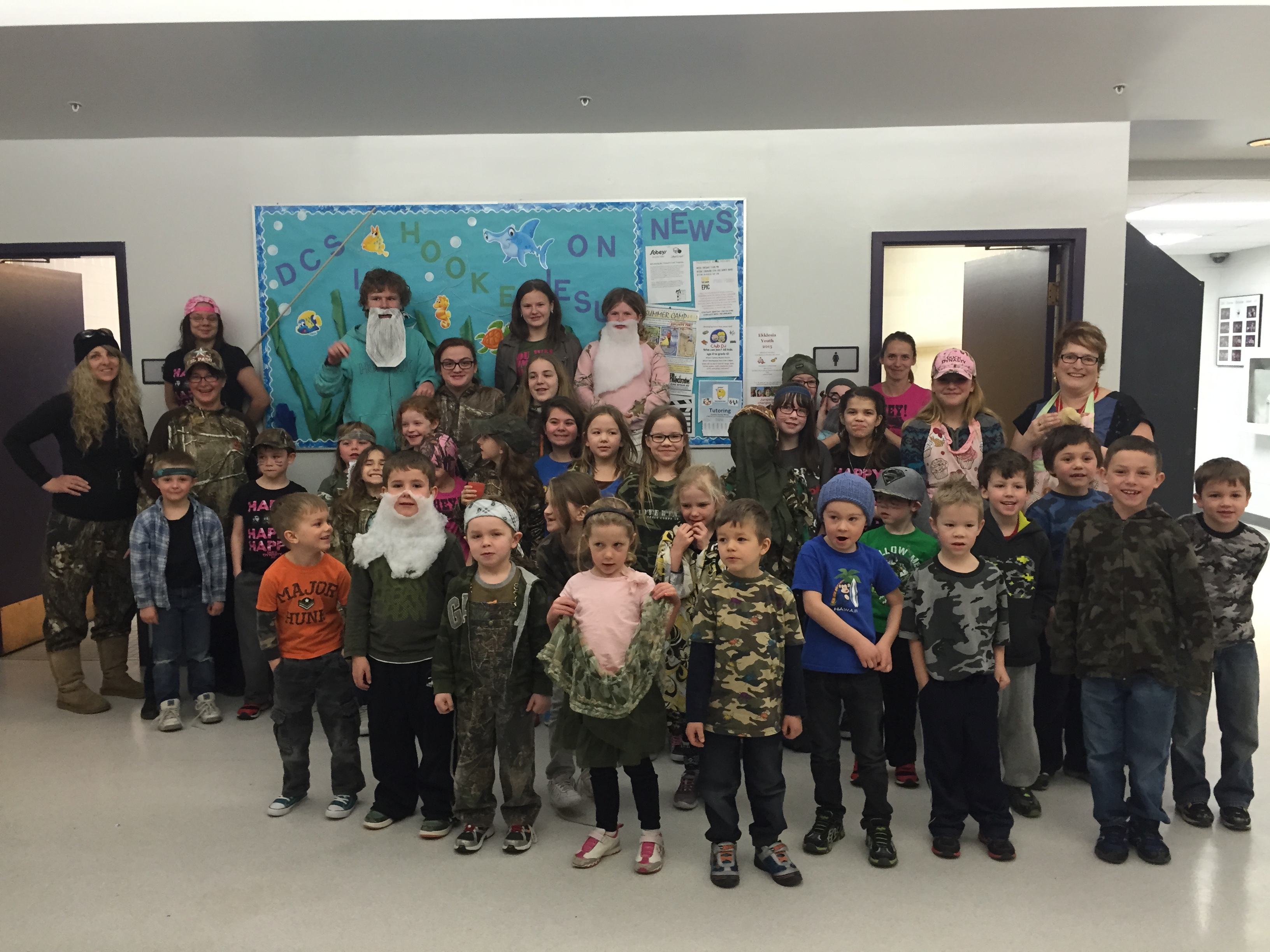 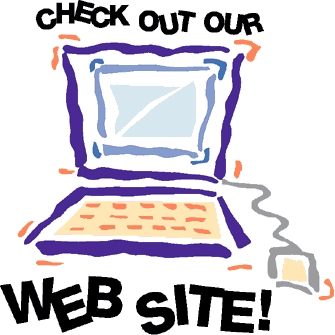 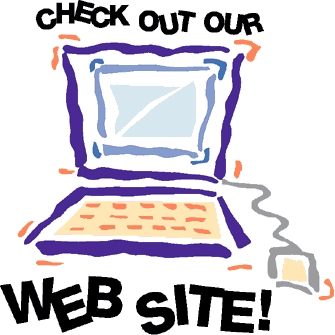 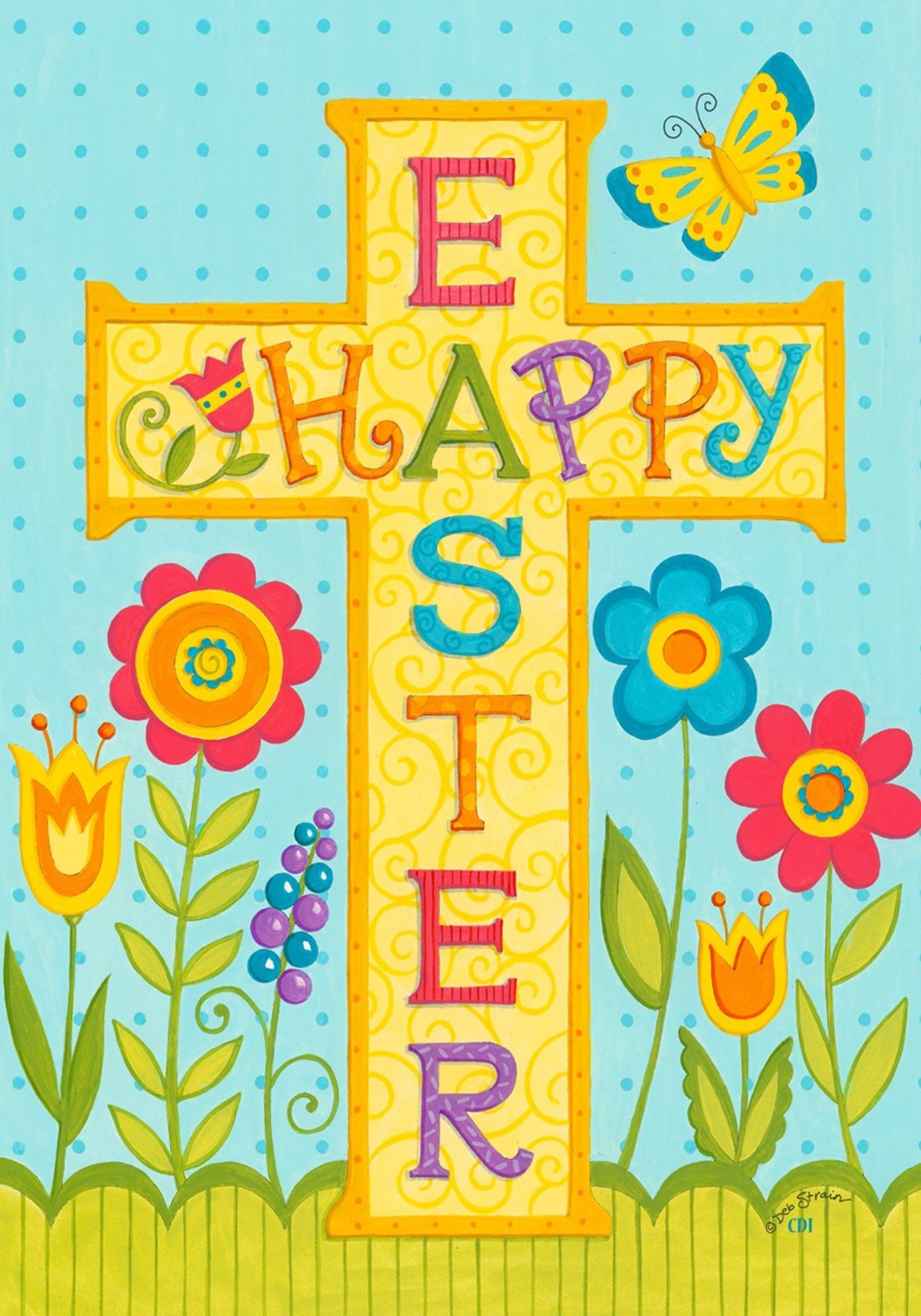 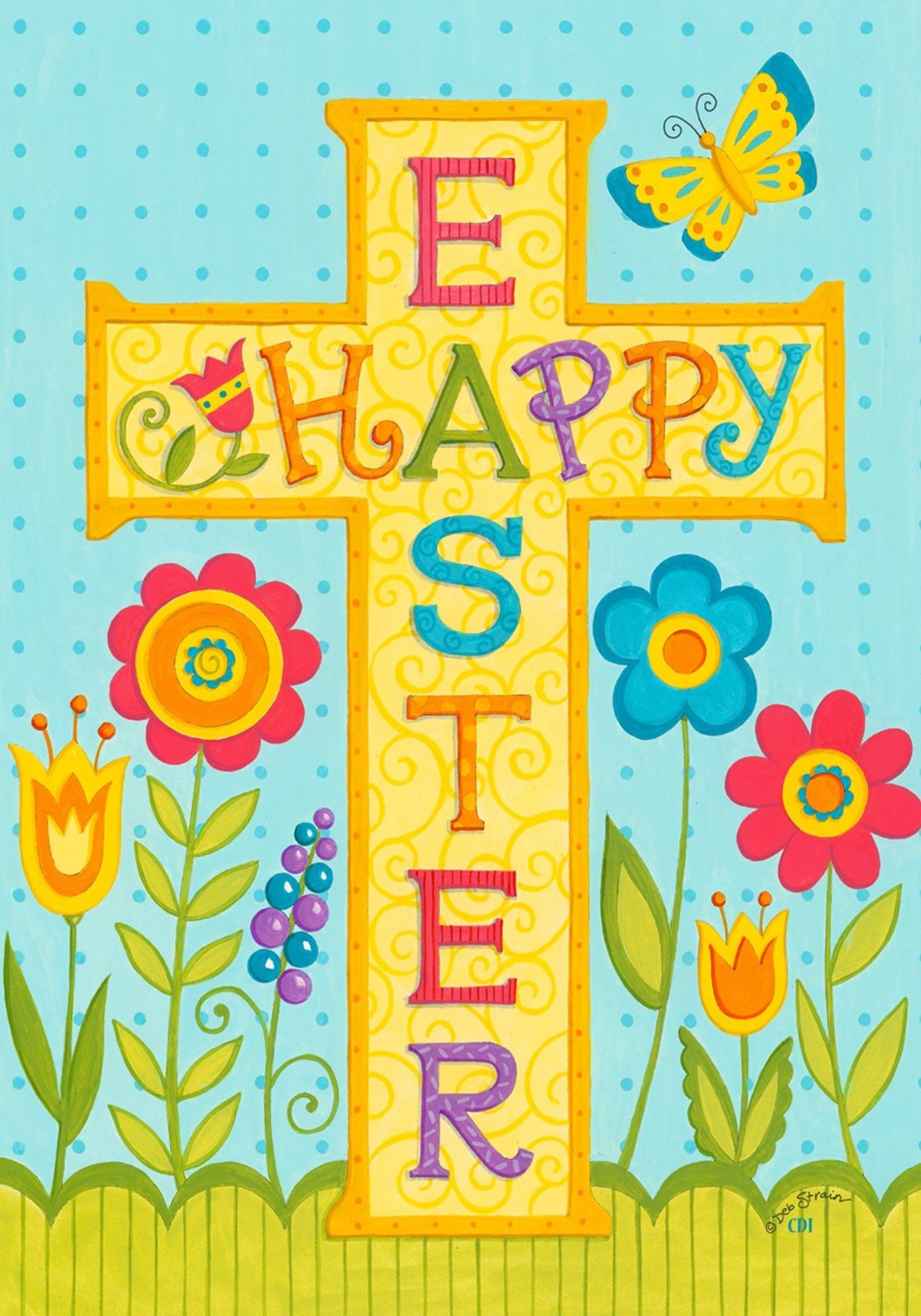 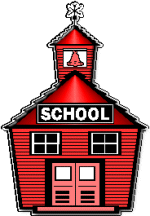 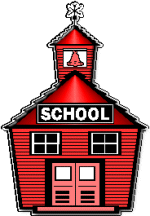 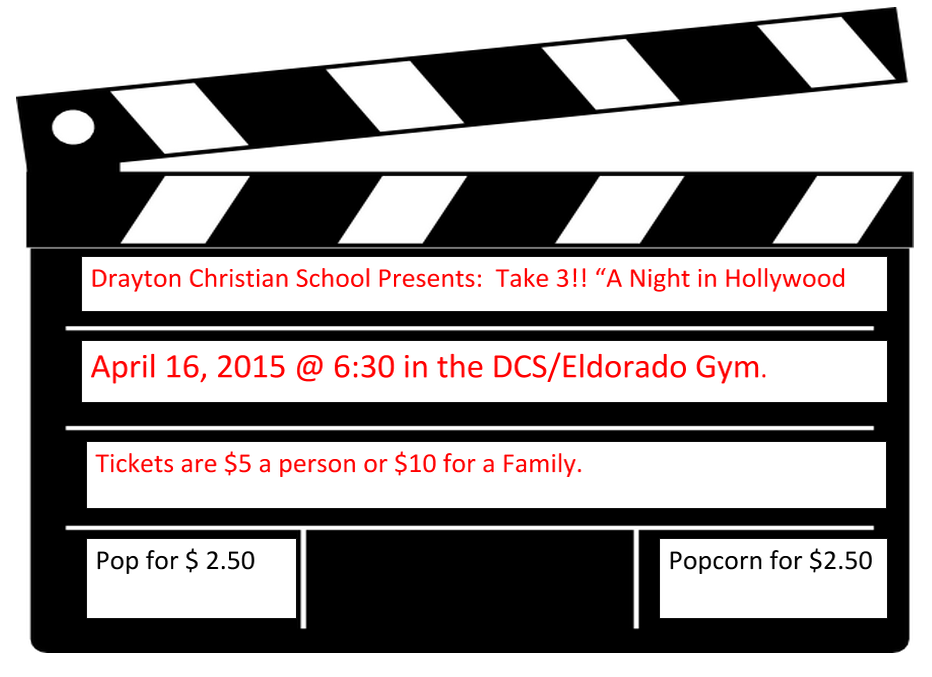 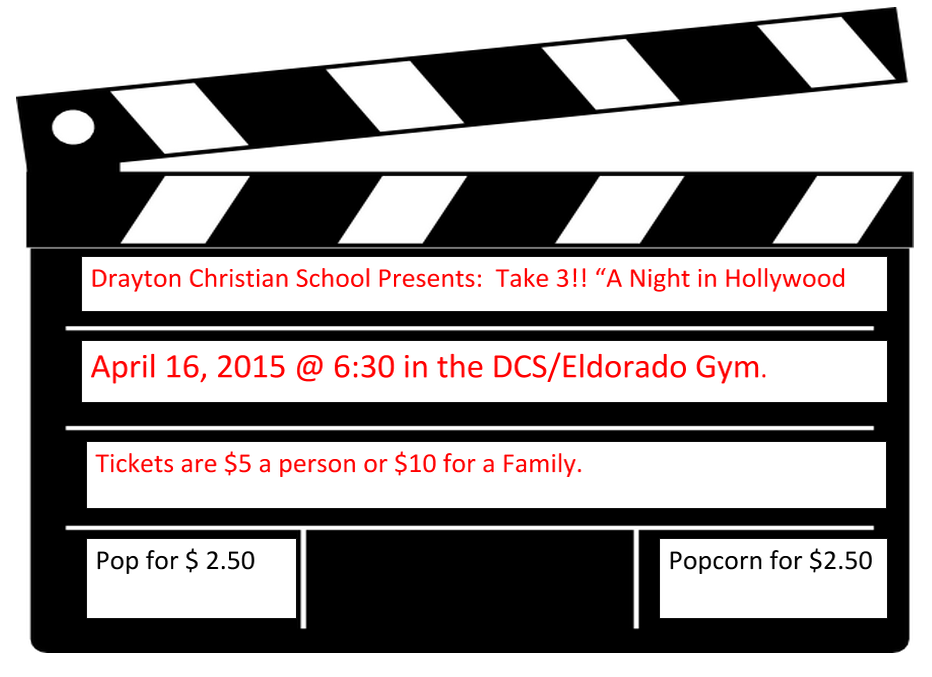 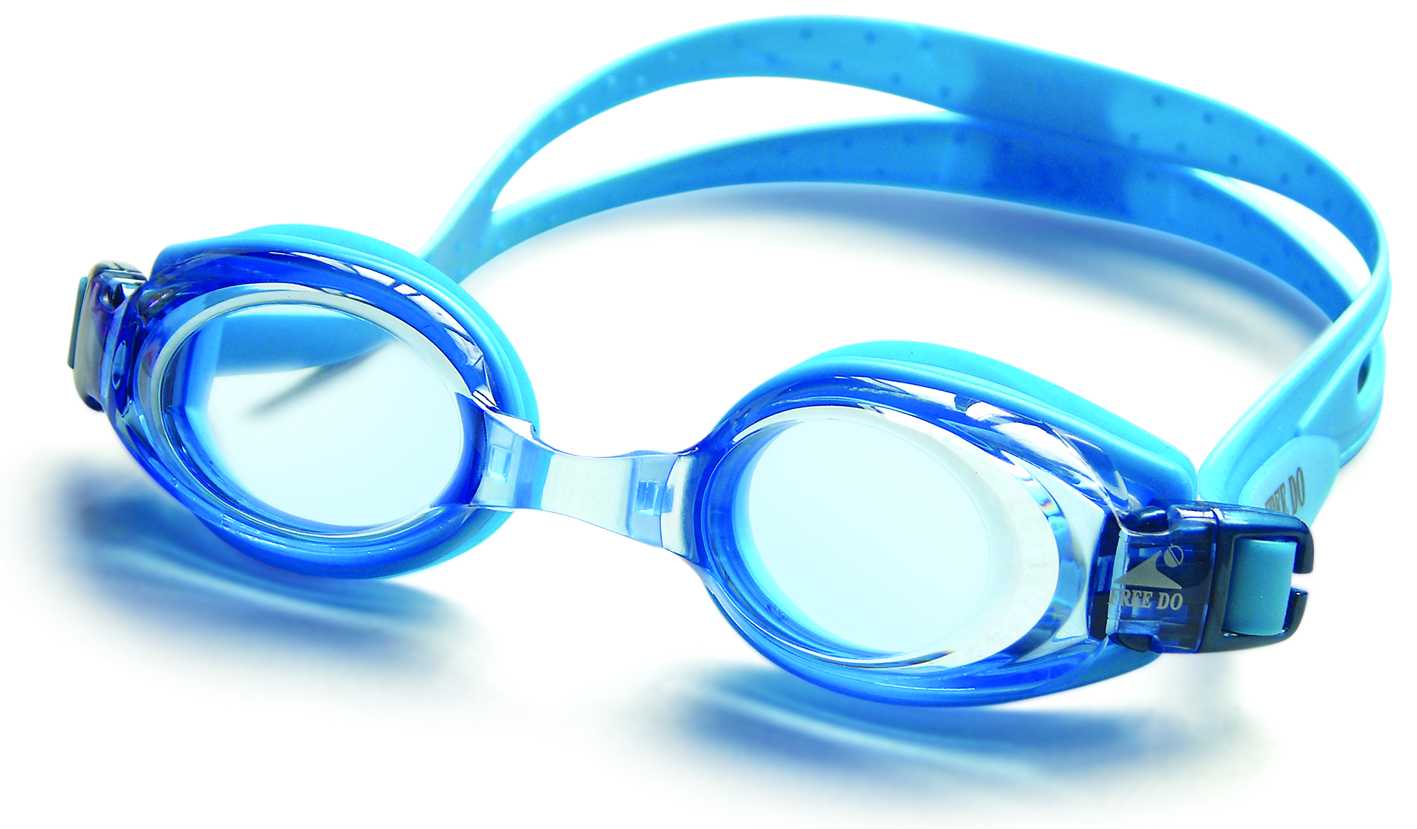 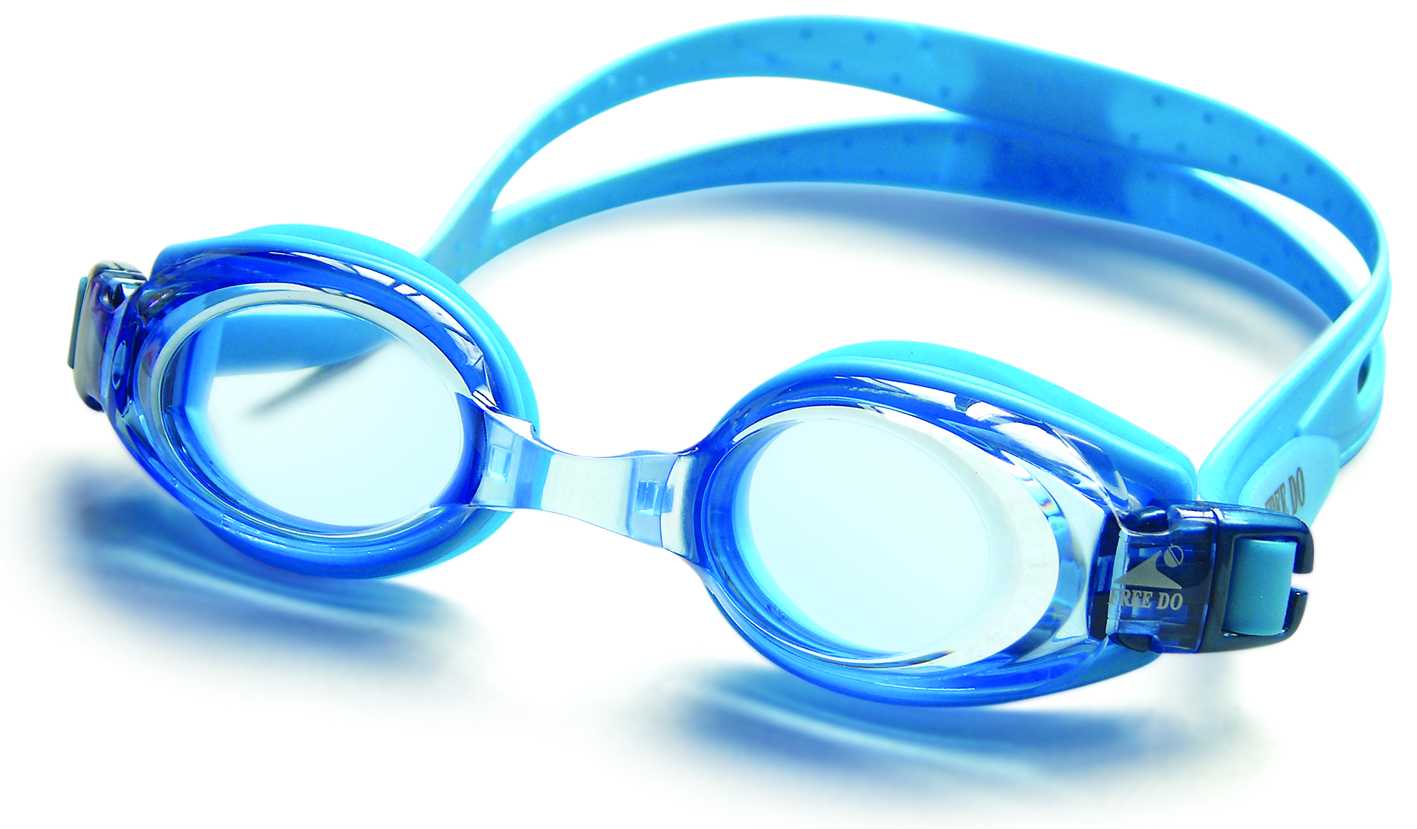 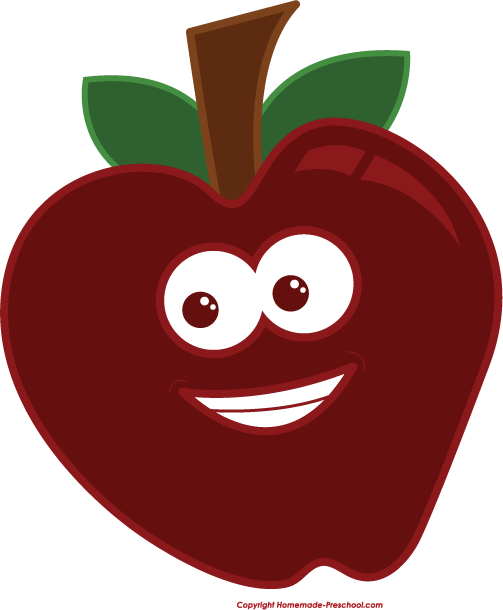 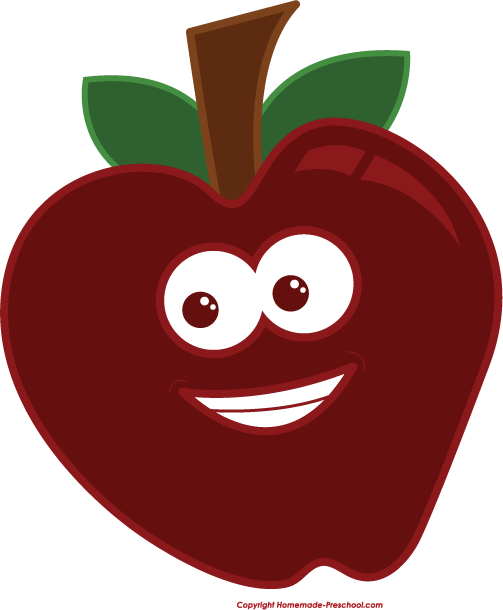 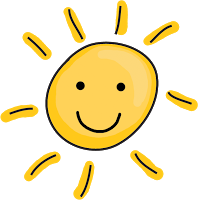 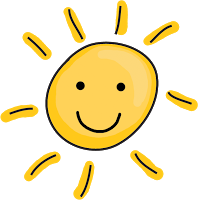 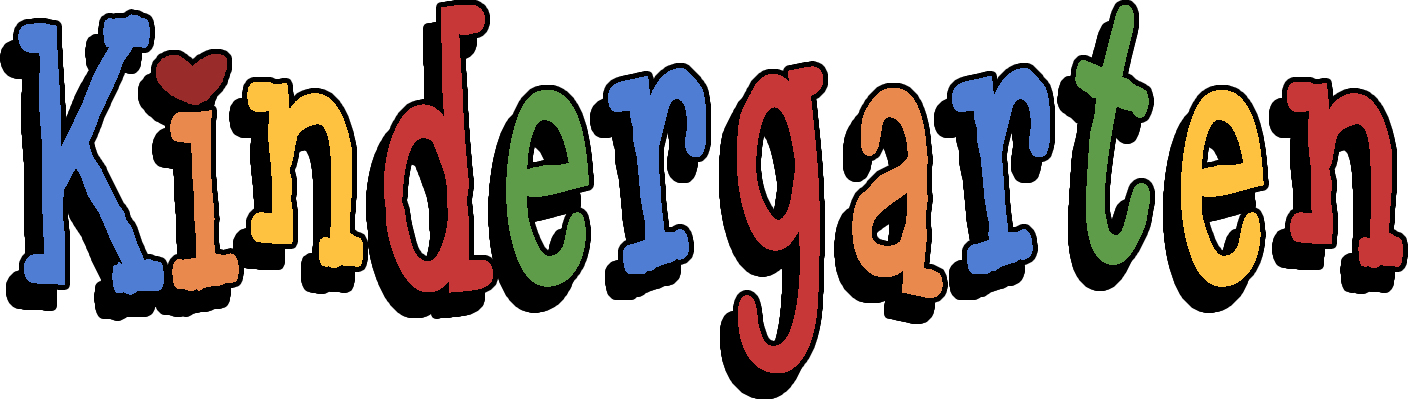 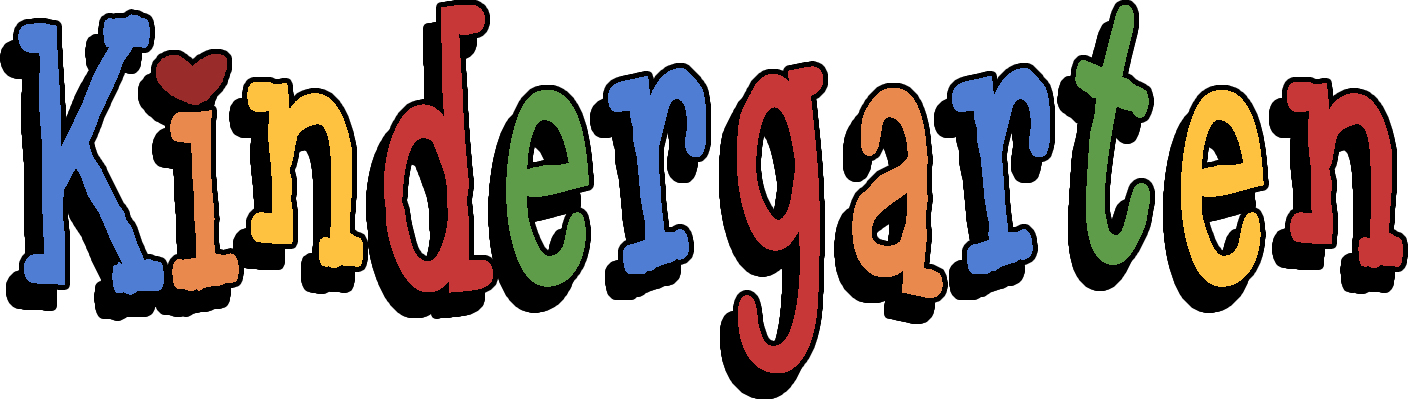 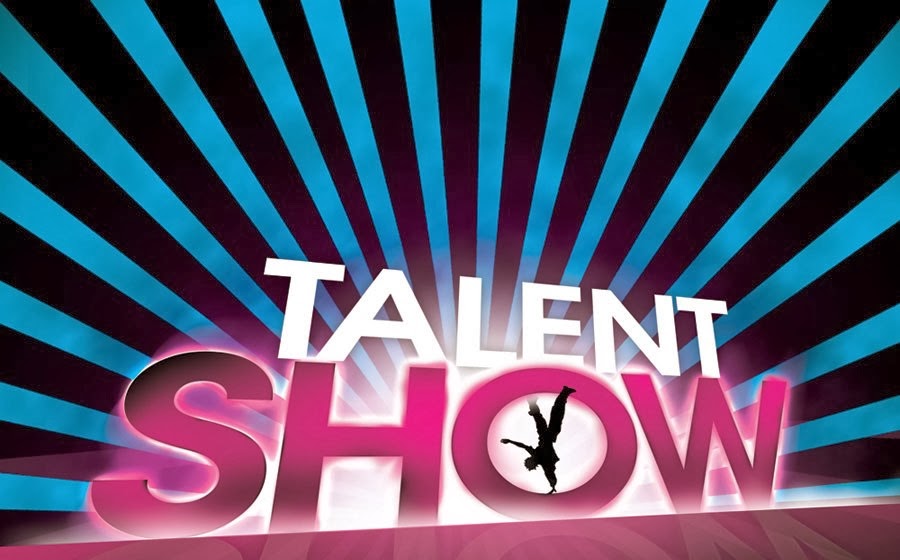 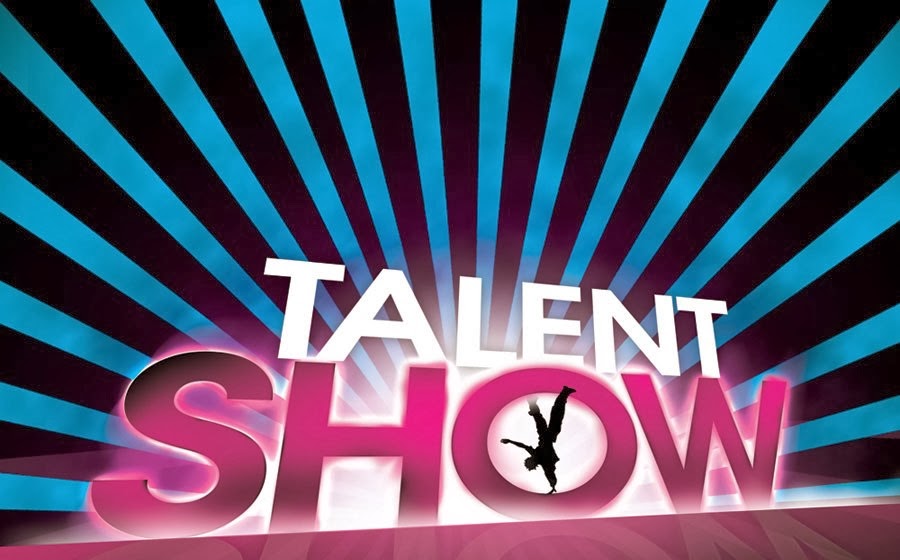 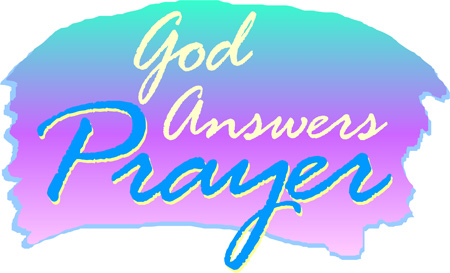 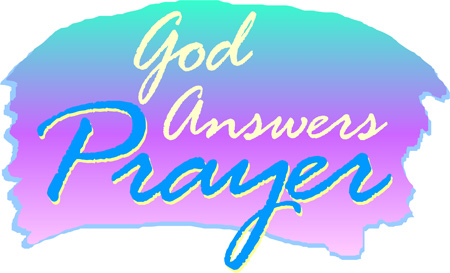 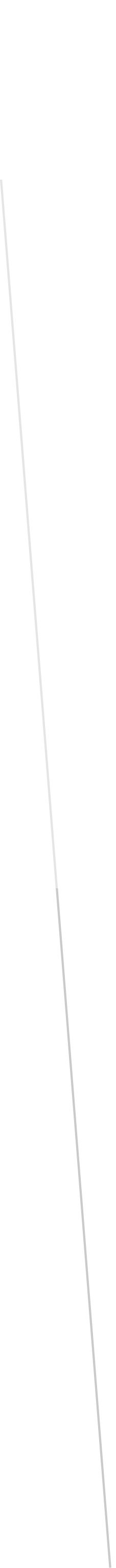 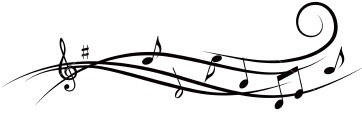 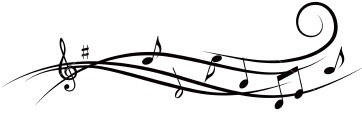 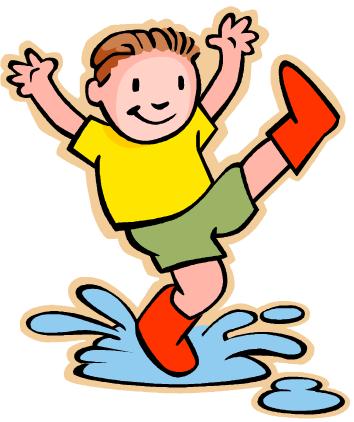 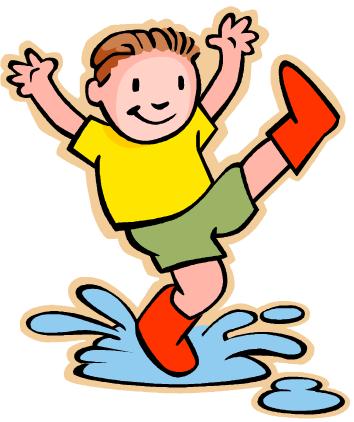 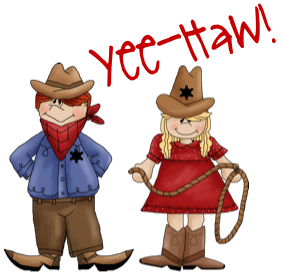 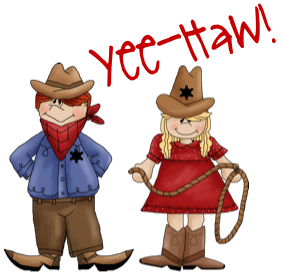 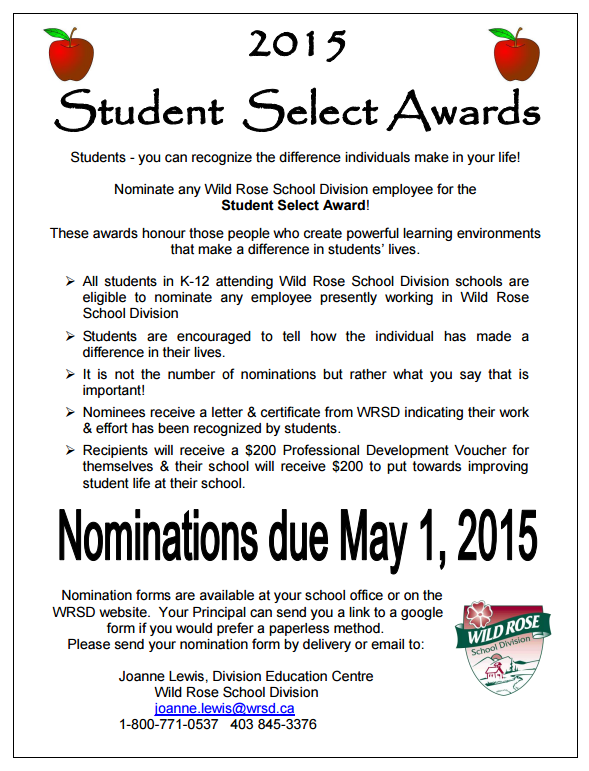 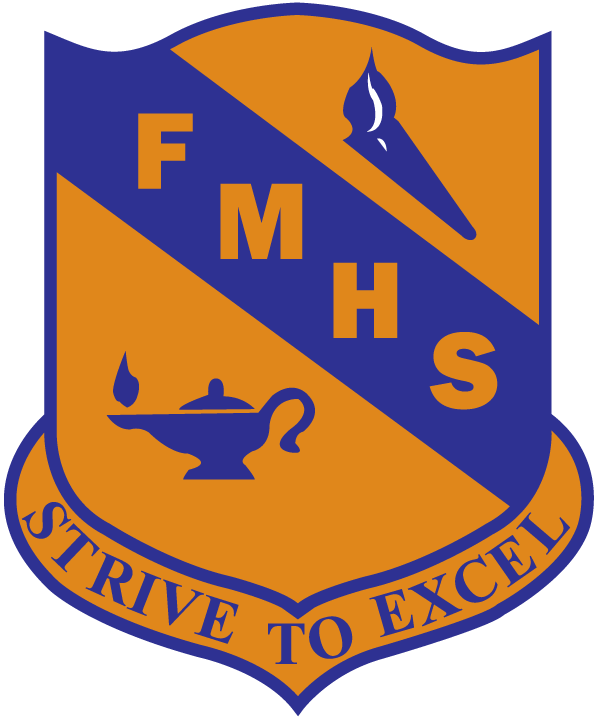 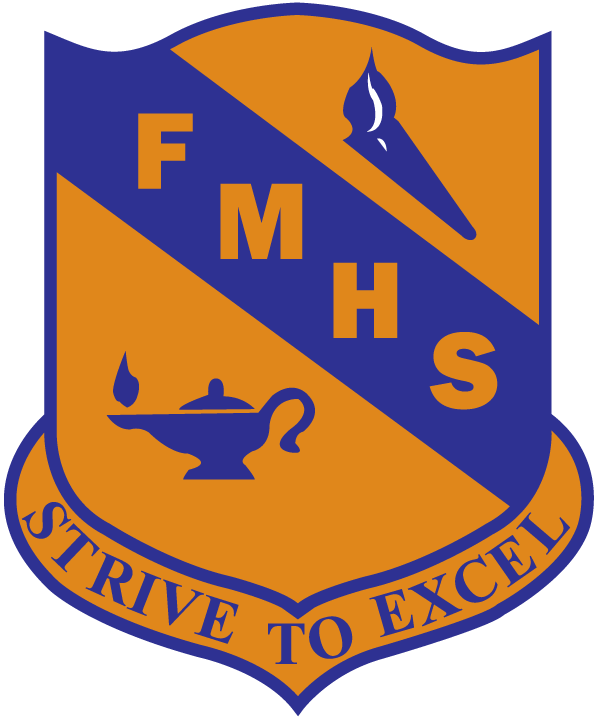 DUCK DYNASTY DAY!!April 2015